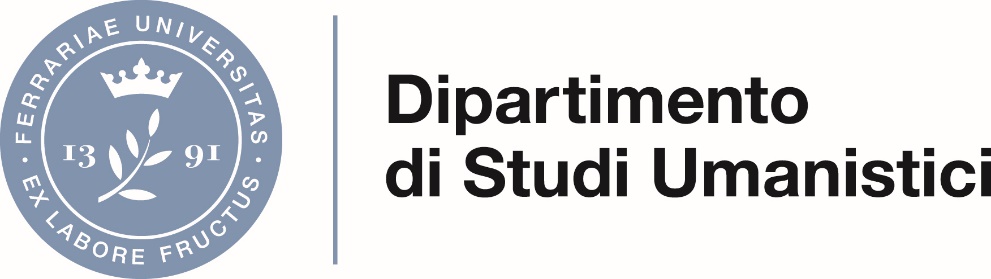 Graduatorie della selezione pubblica, per titoli, per il conferimento di incarichi di insegnamento (ai sensi dell’art. 23 della Legge 30 dicembre 2010, n. 240)Anno Accademico 2018/2019Delibera del Consiglio di Dipartimento del giorno 10 ottobre 2018Corso di Laurea Magistrale in Culture e tradizioni del Medio Evo e del Rinascimento (LM-14)Leonardo Fiorentini punti 49/70;Corso di Laurea Magistrale in Quaternario, Preistoria e Archeologia (LM-2)Valentina Cannavò punti 47/70.Corso di Laurea Magistrale in Quaternario, Preistoria e Archeologia (LM-2)Marzia Breda, punti 64,50/70;Claudio Berto, punti 51/70.Corso di Laurea Magistrale in Lingue e letterature straniere (LM-37)Francesca Lorandini punti 61/70;Silvia Modena punti 52,50/70.Corso di Laurea Magistrale in Lingue e letterature straniere (LM-37)Francesca Lorandini  punti 61/70;Silvia  Modena punti 52,50/70.Corso di Laurea Magistrale in Lingue e letterature straniere (LM-37)Matteo Mancinelli punti 40/70;Juan Figueroa Martìnez punti 26,50/70.Ferrara, 12 ottobre 2018								Il Direttore del DipartimentoF.to Prof. Matteo GalliInsegnamentoSSDTipo insegnamentoCFUOreCompenso lordoCalendario delle lezioniLetteratura teatrale grecaL-FIL-LET/02Ufficiale630Euro 750,00Secondo Semestre didattico InsegnamentoSSDTipo insegnamentoCFUOreCompenso lordoCalendario delle lezioniMetodologie: tecnologia delle forme vascolariL-ANT/10Ufficiale630Euro 750,00Secondo Semestre didatticoInsegnamentoSSDTipo insegnamentoCFUOreCompenso lordoCalendario delle lezioniEvoluzione degli insiemi faunistici del QuaternarioGEO/01Ufficiale630Euro 750,00Secondo Semestre didatticoInsegnamentoSSDTipo insegnamentoCFUOreCompenso lordoCalendario delle lezioniDidattica della lingua franceseL-LIN/04Ufficiale630Euro 750,00Secondo Semestre didatticoDenominazione InsegnamentoSSDTipo insegnamentoCFUOreCompenso lordoPeriodo svolgimento delle lezioniLingua francese: traduzioneL-LIN/04 Ufficiale630Euro 750,00Secondo Semestre didattico InsegnamentoSSDTipo insegnamentoCFUOreCompenso lordoCalendario delle lezioniDidattica della lingua spagnolaL-LIN/07 Ufficiale3030Euro 750,00Secondo Semestre didattico